6. PŘÍRODOPIS – Řád:  ROVNOKŘÍDLÍ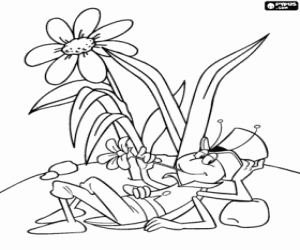 Ahoj šesťáci,budeme na konci se studiem hmyzu s proměnou nedokonalou. Vyzkouším si vás! TENTO ÚKOL JE POVINNÝ!!!Doplň správné odpovědi (najdeš je ve svých poznámkách nebo v učebnici). Zakroužkuj si písmeno z odpovědi  - jeho pořadí máš v závorce. Např. larva hmyzu (4.) = nymFa _ tedy čtvrté písmeno je F. Ze zakroužkovaných písmen ti vyjde jméno živočicha, o kterém se budeme dnes učit.Které stadium vývoje chybí u hmyzu s proměnou nedokonalou (1.)………………………………………………………………………V jakém prostředí se vyvíjí larvy vážek (2.) …………………………………………………………………….Ústní ústrojí ploštic (1.) ……………………………….	…………………………………….Vajíčka vší (5.) ………………………………………………………..Druh vážky s kovově modrozelenými křídly (5.) ……………………………………………………………Vodní dravá ploštice, která plave hřbetem dolů (4.) ……………………………………………………………….Ústní ústrojí vážek (5.) …………………………………………………………………….TAJENKA:   _ _ _ _ _ _ _POŠLETE MI ŘEŠENÍ VČETNĚ DOPLNĚNÝCH ODPOVĚDÍ.Už jste zjistili, že dnešní studium věnujeme cvrkavým a vrzavým zástupcům hmyzu, kteří patří do řádu ROVNOKŘÍDLÝCH.K seznámení si pusťte videa:Kobylka zelená – poznávacím znakem jsou dlouhá tykadla, vidíte skákavé nohy, práci makadel u kousacího ústní ústrojí. Ten bodec na zadečku je KLADÉLKO, tak je to samička. 	https://www.youtube.com/watch?v=TYYVVnuTNBQTady si pusťte jen kousek, kobylka tu cvrčí 	https://www.youtube.com/watch?v=E1boz0its6sSaranče stěhovavá (tady nazývaná všežravá) 	https://www.youtube.com/watch?v=k509VRX4y_UCvrček se pozná podle velké hlavy	https://www.youtube.com/watch?v=30z0l6HxFkMJak si chytit cvrčka ( hezky skáče, že?)	https://www.youtube.com/watch?v=yb2QgTc8x64Krtonožka 	https://www.youtube.com/watch?v=D0OSkIzZC1Q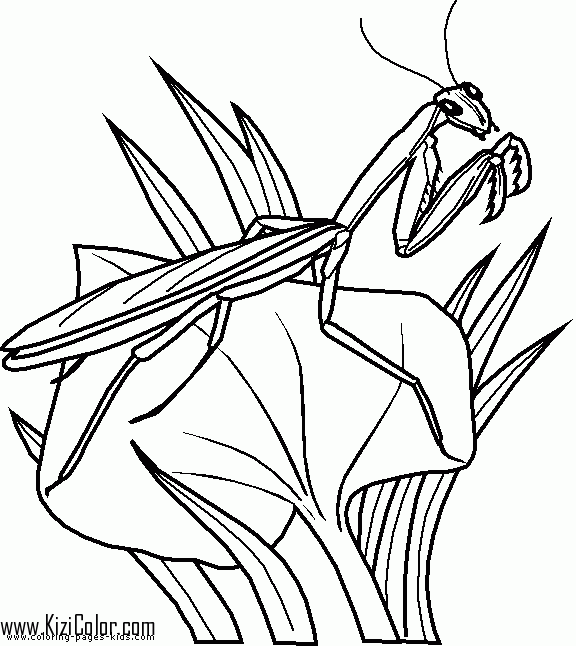 Udělejte si zase stručný zápis – řád: ROVNOKŘÍDLÍ - kam napíšete, jaké ústní ústrojí mají zástupci rovnokřídlých, ke každému zástupci si napiš, čím se živí, jak ho poznáš.Pomoci ti může zase video: 	https://www.youtube.com/watch?v=JKig9rbI76QJsou tam i strašilky, které mají perfektní mimikry.Pro zájemce i video o škvorech (nelezou do uší!), švábech a kudlankách. https://www.youtube.com/watch?v=61QfiEnIQj4Kudlanky: https://www.youtube.com/watch?v=aD8gfoeyUYMKudlanka orchidejová	https://www.youtube.com/watch?v=QdfGCscTMakPáření kudlanky nábožné (pro silné povahy – samička sežere samečkovi hlavu, ten pokračuje v činnosti. Kruté, ale samička potřebuje bílkoviny pro tvorbu vajíček) https://www.youtube.com/watch?v=Os3OBJSlpUcDnes jsem vám tam dala hromadu videí, tak si dejte pauzu od školy a vyběhněte někam do přírody. Třeba potkáte nějakou ploštici nebo saranče! Zdravím!		Markéta Urbanová